Chapter 01Accounting Information Systems and Firm Value
True / False Questions
 
Multiple Choice Questions
 
Essay Questions
 
Chapter 01 Accounting Information Systems and Firm Value Answer Key
 
True / False Questions
 
Multiple Choice Questions
 
Essay Questions
 1.Accounting and Finance is a primary activity in the value chain. 
 
True    False2.Accounting Information Systems at this date are all computerized. 
 
True    False3.Business value includes all those items, events and interactions that determine the financial health and well-being of the firm. 
 
True    False4.The Certified Information Technology Professional (CITP) is a professional designation for those with broad range of technology knowledge and does not require a CPA. 
 
True    False5.The Certified Information Systems Auditor (CISA) is a professional designation generally sought by those performing IT audits. 
 
True    False6.Information is defined as being data organized in a meaningful way to be useful to the user. 
 
True    False7.Data is defined as being information organized in a meaningful way to be useful to the user. 
 
True    False8.A systems analyst analyzes a business problem that might be addressed by an information system and recommends software or systems to address that problem. 
 
True    False9.A value chain is defined as the flow of materials, information, payments, and services from customer to supplier. 
 
True    False10.Relevant information is that information that is free from bias and error. 
 
True    False11.The characteristics of relevant information include predictive value, feedback value and timeliness. 
 
True    False12.The characteristics of reliable information are that the information is verifiable, without bias and timely. 
 
True    False13.Information overload is defined as the difficulty a person faces in understanding a problem and making a decision as a consequence of too much information. 
 
True    False14.The main financial benefit of Customer Relationship Management practices reduces the cost of goods sold. 
 
True    False15.An efficient Enterprise System can significantly lower the cost of support processes included in sales, general, and administrative expenses. 
 
True    False16.An accounting information system (AIS) is defined as being an information system that records, processes and reports on transactions to provide financial information for decision making and control. 
 
True    False17.An enterprise system is a centralized database that collects data from throughout the firm. This includes data from orders, customers, sales, inventory and employees 
 
True    False18.Outbound logistics are the activities associated with receiving and storing raw materials and other partially completed materials, and distributing those materials to manufacturing when and where they are needed. 
 
True    False19.Service Activities as defined in the value chain are those activities that provide the support of customers after the products and services are sold to them (e.g. warranty repairs, parts, instruction manuals, etc.). 
 
True    False20.A well-designed and well-functioning AIS can be expected to create value by providing relevant information helpful to management to increase revenues and reduce expenses. 
 
True    False21.Production of a 1040 tax form from the AIS to be delivered to the Internal Revenue Service is an example of discretionary information. 
 
True    False22.An enterprise system is primarily used to manage and nurture a firm's interactions with its current and potential clients. 
 
True    False23.The Sarbanes-Oxley Act of 2002 is a federal law in the United States that set new and enhanced standards for all U.S. public companies, management and public accounting firms. 
 
True    False24.CRM software often includes the use of database marketing tools to learn more about the customers and to develop strong firm-to-customer relationships. 
 
True    False25.The Certified Information Technology Professional is the position created by the AICPA to recognize CPAs who have the ability to provide skilled professional services on Information Technology. 
 
True    False26.Accounting information systems are: 
 
27.Which of the following are not a characteristic of useful information? 
 
28.Which of the following are considered to be mandatory information required by a regulatory body? 
 
29.The correct order of effects in the value chain are: 
 
30.Which designation would most appropriate for those professionals possessing an IT audit, control and security skills? 
 
31.Which designation is for CPAs with a broad range of technology knowledge and experience? 
 
32.A supply chain: 
 
33.A supply chain system does not include information about 
 
34.The income statement line item most likely affected by an AIS investment in enterprise systems would be: 
 
35.The income statement line item most likely affected by an AIS investment in supply chain that would interface with suppliers would be: 
 
36.The IT strategic roles of AIS investments are classified as: 
 
37.According to a recent study, the transform IT strategic role is defined as systems that: 
 
38.According to a recent study, the informate-up IT strategic role is defined as systems that: 
 
39.The income statement account most likely affected by an AIS investment in customer relationship management (CRM) would be: 
 
40.Many hospitals and doctor's offices are beginning to digitize the medical records of their patients. This is an example of the ____________ strategic role. 
 
41.EBay uses information technology to sell goods on the internet. This would be an example of the ___________ strategic role. 
 
42.The Information Value Chain is defined as: 
 
43.Business Value is defined as: 
 
44.Customer Relationship Management is defined as: 
 
45.Support activities in the value chain does not include: 
 
46.The role of accountants in accounting information systems include all except: 
 
47.A simple information system includes all but the following elements except: 
 
48.Activity-based costing is an example of: 
 
49.An example of an AIS that primarily addresses internal business processes includes: 
 
50.After a college football game, a box score is produced detailing the number of yards passing and running, receptions made and the number of interceptions and fumbles lost (among other statistics). Using the characteristics of useful information (including relevance and reliability), please explain how this box score meets (or does not meet) the characteristics of useful information. How would the football coach use this information to prepare for the next game, decide which players to start, etc.? 
 
51.List and explain three ways that AIS affects the income statement and the firm's profitability. 
 
52.Some would argue that the role of accounting is simply as an information provider. Others suggest that accountants serve the role of business analyst. Which role produces more value for a company like Starbucks? In the area of accounting information systems, what specifically can the accountant do to serve as a business analyst to help address business opportunities? 
 
53.Explain the types of discretionary information a company like Google would collect from its accounting information system. 
 
54.Why would the transform IT strategic role be more impactful on stock price than the automate IT strategic role? 
 
55.Stephen Gillett, Starbucks CIO, argues that his most crucial duty is to enhance Starbucks' ability to mine its customer data to help "reignite our passion with our customers." Starbucks used loyalty cards (Starbucks' Reward cards) and surveys to track its customers' purchases and build profiles of their customers as mentioned in the opening chapter vignette. Why is this a good example of customer relationship management (CRM)? 
 
56.Michael Dell of Dell Computer explained:

We tell our suppliers exactly what our daily production requirements are so it is not, "Well, every two weeks deliver 5,000 to this warehouse, and we'll put them on the shelf, and then we'll take them off the shelf." It is, "Tomorrow morning we need 8,562, and deliver them to door number seven by 7 am."

How does the supply chain management software allow this to happen? And how does it save Dell money? 
 
57.Amazon.com is one of the best at fostering its interaction with their customers by keeping a record of their past purchases and product searches and using that information to recommend other similar products for the customer to consider. How can they use that information to help them in their marketing efforts? 
 
58.The Certified Information Systems Auditors (CISA) designation identifies those professionals possessing IT audit, control and security skills. How do you think a professional designation is helpful for IT auditors? 
 
59.The American Institute of Certified Public Accountants (AICPA) and International Federation of Accountants (IFAC) assumes that, at a minimum, all accountants will be proficient in the AIS user role and at least one other role listed above (manager or designer or evaluator). Why would the AICPA and IFAC expect this proficiency? 
 
60.The International Federation of Accountants says:

"IT has grown (and will continue to grow) in importance at such a rapid pace and with such far reaching effects that it can no longer be considered a discipline peripheral to accounting. Rather, professional accounting has merged and developed with IT to such an extent that one can hardly conceive of accounting independent from IT."

In your opinion, why is accounting now interdependent with IT? 
 
61.Wal-Mart's Retail Link database is one of the world's largest databases and allows many of their suppliers to view real-time sales data of their products for each store. This allows suppliers to assess the demand for their products and to optimize their own level of inventory and related logistics costs. How is this cost savings ultimately passed on to Wal-Mart and its customers? 
 
62.Business value is defined as all items, events and interactions that determine the financial health and well-being of the firm. This value may come from suppliers, customers or employees or even information systems. How would a not-for-profit group like the International Red Cross define business value for its group? 
 
1.Accounting and Finance is a primary activity in the value chain. 
 
FALSEAACSB: Reflective Thinking
AICPA BB: Industry
AICPA FN: Decision Making
Blooms: Remember
Difficulty: 1 Easy
Learning Objective: 01-04 Describe how business processes affect the firm's value chain.
Source: Original
Topic: Value Chain
 2.Accounting Information Systems at this date are all computerized. 
 
FALSEAACSB: Reflective Thinking
AICPA BB: Industry
AICPA FN: Decision Making
Blooms: Remember
Difficulty: 1 Easy
Learning Objective: 01-02 Distinguish between data; information and an information system.
Source: Original
Topic: Accounting Information Systems
 3.Business value includes all those items, events and interactions that determine the financial health and well-being of the firm. 
 
TRUEAACSB: Reflective Thinking
AICPA BB: Industry
AICPA FN: Decision Making
Blooms: Remember
Difficulty: 1 Easy
Learning Objective: 01-04 Describe how business processes affect the firm's value chain.
Source: Original
Topic: Accounting Information Systems
 4.The Certified Information Technology Professional (CITP) is a professional designation for those with broad range of technology knowledge and does not require a CPA. 
 
FALSEAACSB: Reflective Thinking
AICPA BB: Industry
AICPA FN: Decision Making
Blooms: Remember
Difficulty: 1 Easy
Learning Objective: 01-03 Distinguish the roles of accountants in providing information and explain certifications related to accounting information systems.
Source: Original
Topic: AIS Professional Designations
 5.The Certified Information Systems Auditor (CISA) is a professional designation generally sought by those performing IT audits. 
 
TRUEAACSB: Reflective Thinking
AICPA BB: Industry
AICPA FN: Decision Making
Blooms: Remember
Difficulty: 1 Easy
Learning Objective: 01-03 Distinguish the roles of accountants in providing information and explain certifications related to accounting information systems.
Source: Original
Topic: AIS Professional Designations
 6.Information is defined as being data organized in a meaningful way to be useful to the user. 
 
TRUEAACSB: Reflective Thinking
AICPA BB: Industry
AICPA FN: Decision Making
Blooms: Remember
Difficulty: 1 Easy
Learning Objective: 01-02 Distinguish between data; information and an information system.
Source: Original
Topic: Information Qualities
 7.Data is defined as being information organized in a meaningful way to be useful to the user. 
 
FALSEAACSB: Reflective Thinking
AICPA BB: Industry
AICPA FN: Decision Making
Blooms: Remember
Difficulty: 1 Easy
Learning Objective: 01-02 Distinguish between data; information and an information system.
Source: Original
Topic: Information Qualities
 8.A systems analyst analyzes a business problem that might be addressed by an information system and recommends software or systems to address that problem. 
 
TRUEAACSB: Reflective Thinking
AICPA BB: Industry
AICPA FN: Decision Making
Blooms: Remember
Difficulty: 1 Easy
Learning Objective: 01-04 Describe how business processes affect the firm's value chain.
Source: Original
Topic: Systems Analyst
 9.A value chain is defined as the flow of materials, information, payments, and services from customer to supplier. 
 
FALSEAACSB: Reflective Thinking
AICPA BB: Industry
AICPA FN: Decision Making
Blooms: Remember
Difficulty: 1 Easy
Learning Objective: 01-04 Describe how business processes affect the firm's value chain.
Source: Original
Topic: Value Chain
 10.Relevant information is that information that is free from bias and error. 
 
FALSEAACSB: Reflective Thinking
AICPA BB: Industry
AICPA FN: Decision Making
Blooms: Remember
Difficulty: 1 Easy
Learning Objective: 01-01 Define an accounting information system and explain characteristics of useful information.
Source: Original
Topic: Information Qualities
 11.The characteristics of relevant information include predictive value, feedback value and timeliness. 
 
TRUEAACSB: Reflective Thinking
AICPA BB: Industry
AICPA FN: Decision Making
Blooms: Remember
Difficulty: 1 Easy
Learning Objective: 01-01 Define an accounting information system and explain characteristics of useful information.
Source: Original
Topic: Information Qualities
 12.The characteristics of reliable information are that the information is verifiable, without bias and timely. 
 
FALSEAACSB: Reflective Thinking
AICPA BB: Industry
AICPA FN: Decision Making
Blooms: Remember
Difficulty: 1 Easy
Learning Objective: 01-01 Define an accounting information system and explain characteristics of useful information.
Source: Original
Topic: Information Qualities
 13.Information overload is defined as the difficulty a person faces in understanding a problem and making a decision as a consequence of too much information. 
 
TRUEAACSB: Reflective Thinking
AICPA BB: Industry
AICPA FN: Decision Making
Blooms: Remember
Difficulty: 1 Easy
Learning Objective: 01-02 Distinguish between data; information and an information system.
Source: Original
Topic: Information Qualities
 14.The main financial benefit of Customer Relationship Management practices reduces the cost of goods sold. 
 
FALSEAACSB: Reflective Thinking
AICPA BB: Industry
AICPA FN: Decision Making
Blooms: Remember
Difficulty: 1 Easy
Learning Objective: 01-08 Assess the impact of AIS on firm profitability and stock prices.
Source: Original
Topic: Customer Relationship Management
 15.An efficient Enterprise System can significantly lower the cost of support processes included in sales, general, and administrative expenses. 
 
TRUEAACSB: Reflective Thinking
AICPA BB: Industry
AICPA FN: Decision Making
Blooms: Remember
Difficulty: 1 Easy
Learning Objective: 01-08 Assess the impact of AIS on firm profitability and stock prices.
Source: Original
Topic: Enterprise Systems
 16.An accounting information system (AIS) is defined as being an information system that records, processes and reports on transactions to provide financial information for decision making and control. 
 
TRUEAACSB: Reflective Thinking
AICPA BB: Industry
AICPA FN: Decision Making
Blooms: Remember
Difficulty: 1 Easy
Learning Objective: 01-01 Define an accounting information system and explain characteristics of useful information.
Source: Original
Topic: Accounting Information Systems
 17.An enterprise system is a centralized database that collects data from throughout the firm. This includes data from orders, customers, sales, inventory and employees 
 
TRUEAACSB: Reflective Thinking
AICPA BB: Industry
AICPA FN: Decision Making
Blooms: Remember
Difficulty: 1 Easy
Learning Objective: 01-06 Describe how AIS assists the firm's internal business processes.
Source: Original
Topic: Enterprise Systems
 18.Outbound logistics are the activities associated with receiving and storing raw materials and other partially completed materials, and distributing those materials to manufacturing when and where they are needed. 
 
FALSEAACSB: Reflective Thinking
AICPA BB: Industry
AICPA FN: Decision Making
Blooms: Remember
Difficulty: 1 Easy
Learning Objective: 01-04 Describe how business processes affect the firm's value chain.
Source: Original
Topic: Value Chain
 19.Service Activities as defined in the value chain are those activities that provide the support of customers after the products and services are sold to them (e.g. warranty repairs, parts, instruction manuals, etc.). 
 
TRUEAACSB: Reflective Thinking
AICPA BB: Industry
AICPA FN: Decision Making
Blooms: Remember
Difficulty: 1 Easy
Learning Objective: 01-04 Describe how business processes affect the firm's value chain.
Source: Original
Topic: Value Chain
 20.A well-designed and well-functioning AIS can be expected to create value by providing relevant information helpful to management to increase revenues and reduce expenses. 
 
TRUEAACSB: Reflective Thinking
AICPA BB: Industry
AICPA FN: Decision Making
Blooms: Remember
Difficulty: 1 Easy
Learning Objective: 01-08 Assess the impact of AIS on firm profitability and stock prices.
Source: Original
Topic: Business Value
 21.Production of a 1040 tax form from the AIS to be delivered to the Internal Revenue Service is an example of discretionary information. 
 
FALSEAACSB: Reflective Thinking
AICPA BB: Industry
AICPA FN: Decision Making
Blooms: Remember
Difficulty: 1 Easy
Learning Objective: 01-02 Distinguish between data; information and an information system.
Source: Original
Topic: Information Qualities
 22.An enterprise system is primarily used to manage and nurture a firm's interactions with its current and potential clients. 
 
FALSEAACSB: Reflective Thinking
AICPA BB: Industry
AICPA FN: Decision Making
Blooms: Remember
Difficulty: 1 Easy
Learning Objective: 01-06 Describe how AIS assists the firm's internal business processes.
Source: Original
Topic: Enterprise Systems
 23.The Sarbanes-Oxley Act of 2002 is a federal law in the United States that set new and enhanced standards for all U.S. public companies, management and public accounting firms. 
 
TRUEAACSB: Reflective Thinking
AICPA BB: Industry
AICPA FN: Decision Making
Blooms: Remember
Difficulty: 1 Easy
Learning Objective: 01-03 Distinguish the roles of accountants in providing information and explain certifications related to accounting information systems.
Source: Original
Topic: Regulation
 24.CRM software often includes the use of database marketing tools to learn more about the customers and to develop strong firm-to-customer relationships. 
 
TRUEAACSB: Reflective Thinking
AICPA BB: Industry
AICPA FN: Decision Making
Blooms: Remember
Difficulty: 1 Easy
Learning Objective: 01-07 Assess how AIS facilitates the firm's external business processes.
Source: Original
Topic: Customer Relationship Management
 25.The Certified Information Technology Professional is the position created by the AICPA to recognize CPAs who have the ability to provide skilled professional services on Information Technology. 
 
TRUEAACSB: Reflective Thinking
AICPA BB: Industry
AICPA FN: Decision Making
Blooms: Remember
Difficulty: 1 Easy
Learning Objective: 01-03 Distinguish the roles of accountants in providing information and explain certifications related to accounting information systems.
Source: Original
Topic: AIS Professional Designations
 26.Accounting information systems are: 
 
AACSB: Reflective Thinking
AICPA BB: Industry
AICPA FN: Decision Making
Blooms: Understand
Difficulty: 2 Medium
Learning Objective: 01-01 Define an accounting information system and explain characteristics of useful information.
Source: Original
Topic: Accounting Information Systems
 27.Which of the following are not a characteristic of useful information? 
 
AACSB: Reflective Thinking
AICPA BB: Industry
AICPA FN: Decision Making
Blooms: Understand
Difficulty: 2 Medium
Learning Objective: 01-01 Define an accounting information system and explain characteristics of useful information.
Source: Original
Topic: Characteristics of Useful Information
 28.Which of the following are considered to be mandatory information required by a regulatory body? 
 
AACSB: Reflective Thinking
AICPA BB: Industry
AICPA FN: Decision Making
Blooms: Understand
Difficulty: 2 Medium
Learning Objective: 01-02 Distinguish between data; information and an information system.
Source: Original
Topic: Characteristics of Useful Information
 29.The correct order of effects in the value chain are: 
 
AACSB: Reflective Thinking
AICPA BB: Industry
AICPA FN: Decision Making
Blooms: Understand
Difficulty: 2 Medium
Learning Objective: 01-04 Describe how business processes affect the firm's value chain.
Source: Original
Topic: Value Chain
 30.Which designation would most appropriate for those professionals possessing an IT audit, control and security skills? 
 
AACSB: Reflective Thinking
AICPA BB: Industry
AICPA FN: Decision Making
Blooms: Understand
Difficulty: 2 Medium
Learning Objective: 01-03 Distinguish the roles of accountants in providing information and explain certifications related to accounting information systems.
Source: Original
Topic: AIS Professional Designations
 31.Which designation is for CPAs with a broad range of technology knowledge and experience? 
 
AACSB: Reflective Thinking
AICPA BB: Industry
AICPA FN: Decision Making
Blooms: Understand
Difficulty: 2 Medium
Learning Objective: 01-03 Distinguish the roles of accountants in providing information and explain certifications related to accounting information systems.
Source: Original
Topic: AIS Professional Designations
 32.A supply chain: 
 
AACSB: Reflective Thinking
AICPA BB: Industry
AICPA FN: Decision Making
Blooms: Understand
Difficulty: 2 Medium
Learning Objective: 01-07 Assess how AIS facilitates the firm's external business processes.
Source: Original
Topic: Supply Chain
 33.A supply chain system does not include information about 
 
AACSB: Reflective Thinking
AICPA BB: Industry
AICPA FN: Decision Making
Blooms: Understand
Difficulty: 2 Medium
Learning Objective: 01-07 Assess how AIS facilitates the firm's external business processes.
Source: Original
Topic: Supply Chain
 34.The income statement line item most likely affected by an AIS investment in enterprise systems would be: 
 
AACSB: Reflective Thinking
AICPA BB: Industry
AICPA FN: Decision Making
Blooms: Understand
Difficulty: 2 Medium
Learning Objective: 01-08 Assess the impact of AIS on firm profitability and stock prices.
Source: Original
Topic: AIS Business Value
 35.The income statement line item most likely affected by an AIS investment in supply chain that would interface with suppliers would be: 
 
AACSB: Reflective Thinking
AICPA BB: Industry
AICPA FN: Decision Making
Blooms: Understand
Difficulty: 2 Medium
Learning Objective: 01-08 Assess the impact of AIS on firm profitability and stock prices.
Source: Original
Topic: AIS Business Value
 36.The IT strategic roles of AIS investments are classified as: 
 
AACSB: Reflective Thinking
AICPA BB: Industry
AICPA FN: Decision Making
Blooms: Understand
Difficulty: 2 Medium
Learning Objective: 01-08 Assess the impact of AIS on firm profitability and stock prices.
Source: Original
Topic: AIS Business Value
 37.According to a recent study, the transform IT strategic role is defined as systems that: 
 
AACSB: Reflective Thinking
AICPA BB: Industry
AICPA FN: Decision Making
Blooms: Understand
Difficulty: 2 Medium
Learning Objective: 01-08 Assess the impact of AIS on firm profitability and stock prices.
Source: Original
Topic: AIS Business Value
 38.According to a recent study, the informate-up IT strategic role is defined as systems that: 
 
AACSB: Reflective Thinking
AICPA BB: Industry
AICPA FN: Decision Making
Blooms: Understand
Difficulty: 2 Medium
Learning Objective: 01-08 Assess the impact of AIS on firm profitability and stock prices.
Source: Original
Topic: AIS Business Value
 39.The income statement account most likely affected by an AIS investment in customer relationship management (CRM) would be: 
 
AACSB: Reflective Thinking
AICPA BB: Industry
AICPA FN: Decision Making
Blooms: Understand
Difficulty: 2 Medium
Learning Objective: 01-08 Assess the impact of AIS on firm profitability and stock prices.
Source: Original
Topic: AIS Business Value
 40.Many hospitals and doctor's offices are beginning to digitize the medical records of their patients. This is an example of the ____________ strategic role. 
 
AACSB: Reflective Thinking
AICPA BB: Industry
AICPA FN: Decision Making
Blooms: Understand
Difficulty: 2 Medium
Learning Objective: 01-08 Assess the impact of AIS on firm profitability and stock prices.
Source: Original
Topic: AIS Business Value
 41.EBay uses information technology to sell goods on the internet. This would be an example of the ___________ strategic role. 
 
AACSB: Reflective Thinking
AICPA BB: Industry
AICPA FN: Decision Making
Blooms: Understand
Difficulty: 2 Medium
Learning Objective: 01-08 Assess the impact of AIS on firm profitability and stock prices.
Source: Original
Topic: AIS Business Value
 42.The Information Value Chain is defined as: 
 
AACSB: Reflective Thinking
AICPA BB: Industry
AICPA FN: Decision Making
Blooms: Understand
Difficulty: 2 Medium
Learning Objective: 01-02 Distinguish between data; information and an information system.
Source: Original
Topic: Information Value Chain
 43.Business Value is defined as: 
 
AACSB: Reflective Thinking
AICPA BB: Industry
AICPA FN: Decision Making
Blooms: Understand
Difficulty: 2 Medium
Learning Objective: 01-04 Describe how business processes affect the firm's value chain.
Source: Original
Topic: Business Value
 44.Customer Relationship Management is defined as: 
 
AACSB: Reflective Thinking
AICPA BB: Industry
AICPA FN: Decision Making
Blooms: Understand
Difficulty: 2 Medium
Learning Objective: 01-07 Assess how AIS facilitates the firm's external business processes.
Source: Original
Topic: Customer Relationship Management
 45.Support activities in the value chain does not include: 
 
AACSB: Reflective Thinking
AICPA BB: Industry
AICPA FN: Decision Making
Blooms: Understand
Difficulty: 2 Medium
Learning Objective: 01-04 Describe how business processes affect the firm's value chain.
Source: Original
Topic: Value Chain
 46.The role of accountants in accounting information systems include all except: 
 
AACSB: Reflective Thinking
AICPA BB: Industry
AICPA FN: Decision Making
Blooms: Understand
Difficulty: 2 Medium
Learning Objective: 01-03 Distinguish the roles of accountants in providing information and explain certifications related to accounting information systems.
Source: Original
Topic: AIS Professional Designations
 47.A simple information system includes all but the following elements except: 
 
AACSB: Reflective Thinking
AICPA BB: Industry
AICPA FN: Decision Making
Blooms: Understand
Difficulty: 2 Medium
Learning Objective: 01-02 Distinguish between data; information and an information system.
Source: Original
Topic: Information System
 48.Activity-based costing is an example of: 
 
AACSB: Reflective Thinking
AICPA BB: Industry
AICPA FN: Decision Making
Blooms: Understand
Difficulty: 2 Medium
Learning Objective: 01-02 Distinguish between data; information and an information system.
Source: Original
Topic: Information System
 49.An example of an AIS that primarily addresses internal business processes includes: 
 
AACSB: Reflective Thinking
AICPA BB: Industry
AICPA FN: Decision Making
Blooms: Understand
Difficulty: 2 Medium
Learning Objective: 01-06 Describe how AIS assists the firm's internal business processes.
Source: Original
Topic: Enterprise Systems
 50.After a college football game, a box score is produced detailing the number of yards passing and running, receptions made and the number of interceptions and fumbles lost (among other statistics). Using the characteristics of useful information (including relevance and reliability), please explain how this box score meets (or does not meet) the characteristics of useful information. How would the football coach use this information to prepare for the next game, decide which players to start, etc.? 
 
Answers will vary, especially with respect to their knowledge of American Football! The instructor may wish to include other sports or other activities where a box score might be produced. In American Football, yards per carry, turnover margin, interceptions, fumbles, run vs. pass plays, 3rd down plays and success, yards per catch, yards after catch, number of tackles, etc. would all be usefulAACSB: Reflective Thinking
AICPA BB: Industry
AICPA FN: Decision Making
Blooms: Analyze
Difficulty: 3 Hard
Learning Objective: 01-01 Define an accounting information system and explain characteristics of useful information.
Source: Original
Topic: Qualities of Information
 51.List and explain three ways that AIS affects the income statement and the firm's profitability. 
 
Answers will vary but could include some of these items.

  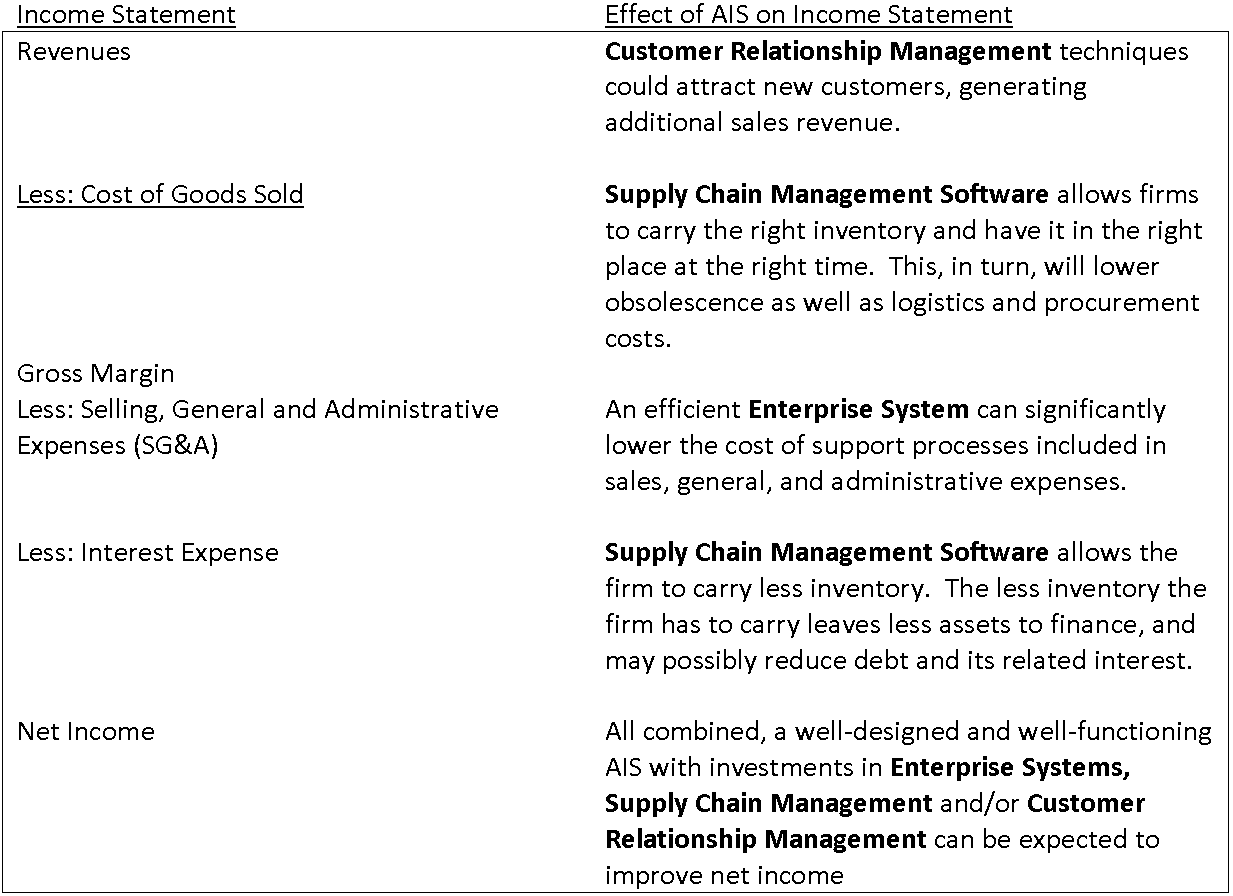 AACSB: Reflective Thinking
AICPA BB: Industry
AICPA FN: Decision Making
Blooms: Analyze
Difficulty: 3 Hard
Learning Objective: 01-08 Assess the impact of AIS on firm profitability and stock prices.
Source: Original
Topic: Business Value
 52.Some would argue that the role of accounting is simply as an information provider. Others suggest that accountants serve the role of business analyst. Which role produces more value for a company like Starbucks? In the area of accounting information systems, what specifically can the accountant do to serve as a business analyst to help address business opportunities? 
 
Answers will vary! Accountants carry out an important function by providing information. However, it is arguable that accountants can add value to a company by serving as a business analyst; that is, understand what information needs to be collected and then help in its interpretation.AACSB: Reflective Thinking
AICPA BB: Industry
AICPA FN: Decision Making
Blooms: Analyze
Difficulty: 3 Hard
Learning Objective: 01-03 Distinguish the roles of accountants in providing information and explain certifications related to accounting information systems.
Source: Original
Topic: Role of Accountants in AIS
 53.Explain the types of discretionary information a company like Google would collect from its accounting information system. 
 
Answers will vary! Google might want some managerial accounting information about how various products have done, the cost of production various advertising products, the cost of employee incentives (stock options, etc.) that would all be useful in helping it manage its business.AACSB: Reflective Thinking
AICPA BB: Industry
AICPA FN: Decision Making
Blooms: Analyze
Difficulty: 3 Hard
Learning Objective: 01-06 Describe how AIS assists the firm's internal business processes.
Source: Original
Topic: Enterprise Systems
 54.Why would the transform IT strategic role be more impactful on stock price than the automate IT strategic role? 
 
Answers will vary! A potential answer might include that automate IT strategic role just automates something that was done before by hand. The transform IT strategic is using technology to establish a new business model. New business models, while fraught with risk, often suggest new ways to make money that were not envisioned before and thus might encourage shareholders to pay more for a company's stock.AACSB: Reflective Thinking
AICPA BB: Industry
AICPA FN: Decision Making
Blooms: Analyze
Difficulty: 3 Hard
Learning Objective: 01-08 Assess the impact of AIS on firm profitability and stock prices.
Source: Original
Topic: Business Value
 55.Stephen Gillett, Starbucks CIO, argues that his most crucial duty is to enhance Starbucks' ability to mine its customer data to help "reignite our passion with our customers." Starbucks used loyalty cards (Starbucks' Reward cards) and surveys to track its customers' purchases and build profiles of their customers as mentioned in the opening chapter vignette. Why is this a good example of customer relationship management (CRM)? 
 
Answers will vary. Using loyalty cards will help Starbucks understand its customers; that is, what they buy, when they buy it, in what quantities, etc., which is exactly the role of CRM.AACSB: Reflective Thinking
AICPA BB: Industry
AICPA FN: Decision Making
Blooms: Analyze
Difficulty: 3 Hard
Learning Objective: 01-07 Assess how AIS facilitates the firm's external business processes.
Source: Original
Topic: Customer Relationship Management
 56.Michael Dell of Dell Computer explained:

We tell our suppliers exactly what our daily production requirements are so it is not, "Well, every two weeks deliver 5,000 to this warehouse, and we'll put them on the shelf, and then we'll take them off the shelf." It is, "Tomorrow morning we need 8,562, and deliver them to door number seven by 7 am."

How does the supply chain management software allow this to happen? And how does it save Dell money? 
 
Answers will vary. The supply chain allows Dell to forecast demand for its various products and share that demand with its suppliers. Suppliers will know the long-term plan and thus not be surprised when an actual order arrives. Dell saves money by not having to hold inventory too long saving investment dollars and warehouse spaceAACSB: Reflective Thinking
AICPA BB: Industry
AICPA FN: Decision Making
Blooms: Analyze
Difficulty: 3 Hard
Learning Objective: 01-07 Assess how AIS facilitates the firm's external business processes.
Source: Original
Topic: Supply Chain
 57.Amazon.com is one of the best at fostering its interaction with their customers by keeping a record of their past purchases and product searches and using that information to recommend other similar products for the customer to consider. How can they use that information to help them in their marketing efforts? 
 
Answers will vary. By getting this information, Amazon understand its customers; that is, what they buy, when they buy it, in what quantities, etc. and can use it to encourage its customers to buy more products that computer models suggest they might be interested.AACSB: Reflective Thinking
AICPA BB: Industry
AICPA FN: Decision Making
Blooms: Analyze
Difficulty: 3 Hard
Learning Objective: 01-07 Assess how AIS facilitates the firm's external business processes.
Source: Original
Topic: Customer Relationship Management
 58.The Certified Information Systems Auditors (CISA) designation identifies those professionals possessing IT audit, control and security skills. How do you think a professional designation is helpful for IT auditors? 
 
Answers will vary. A potential answer might include the acknowledgement of a specialization in IT audit and recognition of the special skills an IT auditor has.AACSB: Reflective Thinking
AICPA BB: Industry
AICPA FN: Decision Making
Blooms: Analyze
Difficulty: 3 Hard
Learning Objective: 01-03 Distinguish the roles of accountants in providing information and explain certifications related to accounting information systems.
Source: Original
Topic: AIS Professional Designations
 59.The American Institute of Certified Public Accountants (AICPA) and International Federation of Accountants (IFAC) assumes that, at a minimum, all accountants will be proficient in the AIS user role and at least one other role listed above (manager or designer or evaluator). Why would the AICPA and IFAC expect this proficiency? 
 
Answers will vary. A potential answer might reflect information presented in the class or textbook about the IT nature of accounting and the importance of accountants being proficient in roles associated with IT.AACSB: Reflective Thinking
AICPA BB: Industry
AICPA FN: Decision Making
Blooms: Analyze
Difficulty: 3 Hard
Learning Objective: 01-03 Distinguish the roles of accountants in providing information and explain certifications related to accounting information systems.
Source: Original
Topic: AIS Professional Designations
 60.The International Federation of Accountants says:

"IT has grown (and will continue to grow) in importance at such a rapid pace and with such far reaching effects that it can no longer be considered a discipline peripheral to accounting. Rather, professional accounting has merged and developed with IT to such an extent that one can hardly conceive of accounting independent from IT."

In your opinion, why is accounting now interdependent with IT? 
 
Answers will vary. A potential answer might reflect information presented in the class or textbook about the IT nature of accounting and the importance of accountants being proficient in roles associated with IT.AACSB: Reflective Thinking
AICPA BB: Industry
AICPA FN: Decision Making
Blooms: Analyze
Difficulty: 3 Hard
Learning Objective: 01-03 Distinguish the roles of accountants in providing information and explain certifications related to accounting information systems.
Source: Original
Topic: AIS Roles in Information Systems
 61.Wal-Mart's Retail Link database is one of the world's largest databases and allows many of their suppliers to view real-time sales data of their products for each store. This allows suppliers to assess the demand for their products and to optimize their own level of inventory and related logistics costs. How is this cost savings ultimately passed on to Wal-Mart and its customers? 
 
Answers will vary. A potential answer might reflect that Retail Link saves Wal-Mart and its supplier's money due to its assessment of what sells and what does not sell. This helps suppliers to save money and Wal-Mart thus requires that this savings be shared between suppliers, Wal-Mart, and Wal-Mart suppliers.AACSB: Reflective Thinking
AICPA BB: Industry
AICPA FN: Decision Making
Blooms: Analyze
Difficulty: 3 Hard
Learning Objective: 01-07 Assess how AIS facilitates the firm's external business processes.
Source: Original
Topic: Supply Chain
 62.Business value is defined as all items, events and interactions that determine the financial health and well-being of the firm. This value may come from suppliers, customers or employees or even information systems. How would a not-for-profit group like the International Red Cross define business value for its group? 
 
Answers will vary. A not-for-profit group like the International Red Cross might define value by the number of lives saved, the number of liters of blood in storage, its ability to react to a disasters, etc.AACSB: Reflective Thinking
AICPA BB: Industry
AICPA FN: Decision Making
Blooms: Analyze
Difficulty: 3 Hard
Learning Objective: 01-04 Describe how business processes affect the firm's value chain.
Source: Original
Topic: Business Value
 